Об утверждении Порядка размещения сведений о доходах, об имуществе,и обязательствах имущественного характера лиц, замещающих должность муниципальной службы в органах местного самоуправления сельского поселения Тихвинский сельсовет, и членов их семей в сети Интернет на официальном сайте органов местного самоуправления  сельского поселения Тихвинский  сельсовет и предоставления этих сведений средствам массовой информации для опубликованияВ соответствии с Федеральным законом от 25.12.2008 № 273-ФЗ                           «О противодействии коррупции» и постановлением администрации сельского поселения Тихвинский сельсовет от 16.11.2012г. № 33администрация сельского поселения Тихвинский сельсовет постановляет:1. Утвердить прилагаемый Порядок размещения сведений о доходах, об имуществе и обязательствах имущественного характера лиц, замещающих должности муниципальной службы в органах местного самоуправления сельского поселения Тихвинский сельсовет, и членов их семей в сети Интернет на официальном сайте органов местного самоуправления сельского поселения Тихвинский сельсовет и предоставления этих сведений средствам массовой информации для опубликования.2. Должностным лицам органов местного самоуправления сельского поселения Тихвинский сельсовет ознакомить с настоящим постановлением заинтересованных муниципальных служащих органов местного самоуправления сельского поселения Тихвинский  сельсовет.3. Настоящее постановление  подлежит обнародованию и вступает в силу со дня подписания.4.  Контроль за исполнением данного постановления оставляю за собой.Глава администрациисельского поселения Тихвинский сельсовет                          А.Г.КондратовПриложениек постановлению администрациисельского поселенияТихвинский сельсоветот «16» ноября 2012г.  № 33Порядок размещения сведений о доходах, об имуществе и обязательствах имущественного характера лиц, замещающих должности муниципальной службы в органах местного самоуправления сельского поселения Тихвинский  сельсовет, и членов их семей в сети Интернет на официальном сайте органов местного самоуправления сельского поселения Тихвинский сельсовет  и предоставления этих сведений средствам  массовой информации для опубликования1. Настоящий порядок устанавливает обязанность органов местного самоуправления сельского поселения Тихвинский сельсовет по размещению сведений о доходах, об имуществе и обязательствах имущественного характера лиц, замещающих должности муниципальной службы, их супругов и несовершеннолетних детей в сети Интернет на официальном сайте органов местного самоуправления  сельского поселения Тихвинский сельсовет (далее – официальный сайт), а также по предоставлению этих сведений средствам массовой информации для опубликования в связи с их запросами.2. На официальном сайте размещаются и средствам массовой информации предоставляются для опубликования следующие сведения о доходах, об имуществе и обязательствах имущественного характера:1) перечень объектов недвижимого имущества, принадлежащих лицу, замещающему должность муниципальной службы в органе местного самоуправления сельского поселения Тихвинский сельсовет, его супруге (супругу) и несовершеннолетним детям на праве собственности или находящихся в их пользовании, с указанием вида, площади и страны расположения каждого из них;2) перечень транспортных средств, с указанием вида и марки, принадлежащих на праве собственности лицу, замещающему должность муниципальной службы в органе местного самоуправления сельского поселения Тихвинский сельсовет, его супруге (супругу) и несовершеннолетним детям;3) декларированный годовой доход лица, замещающего должность муниципальной службы в органах местного самоуправления сельского поселения Тихвинский сельсовет, его супруги (супруга) и несовершеннолетних детей.3. В размещаемых на официальном сайте и предоставляемых средствам массовой информации для опубликования сведениях о доходах, об имуществе и обязательствах имущественного характера запрещается указывать:1) иные сведения (кроме указанных в пункте 2 настоящего порядка) о доходах лица, замещающего должность муниципальной службы в органе местного самоуправления сельского поселения Тихвинский сельсовет, его супруги (супруга) и несовершеннолетних детей, об имуществе, принадлежащем на праве собственности названным лицам, и об их обязательствах имущественного характера;2) персональные данные супруги (супруга), детей и иных членов семьи лица, замещающего должность муниципальной службы в органе местного самоуправления сельского поселения Тихвинский сельсовет;3) данные, позволяющие определить место жительства, почтовый адрес, телефон и иные индивидуальные средства коммуникации лица, замещающего должность муниципальной службы в органе местного самоуправления сельского поселения Тихвинский сельсовет, его супруги (супруга) и иных членов семьи;4) данные, позволяющие определить местонахождение объектов недвижимого имущества, принадлежащих лицу, замещающему должность муниципальной службы в органе местного самоуправления сельского поселения Тихвинский сельсовет, его супруге (супругу), детям, иным членам семьи на праве собственности или находящихся в их пользовании;5) информацию, отнесенную к государственной тайне или являющуюся конфиденциальной.4. Сведения о доходах, об имуществе и обязательствах имущественного характера, указанные в пункте 2 настоящего порядка, размещают на официальном сайте в 14-дневный срок со дня истечения срока, установленного для подачи справок о доходах, об имуществе и обязательствах имущественного характера лицами, замещающими должности муниципальной службы в органах местного самоуправления сельского поселения Тихвинский сельсовет.                5. Размещение на официальном сайте сведений о доходах, об имуществе и обязательствах имущественного характера, указанных в пункте 2 настоящего порядка, представленных лицами, замещающими должности муниципальной службы в органах местного самоуправления сельского поселения Тихвинский сельсовет, обеспечивается руководителями органовместного самоуправления сельского поселения Тихвинский сельсовет, а в структурных подразделениях органов местного самоуправления сельского поселения Тихвинский сельсовет, обладающих статусом юридического лица – соответствующими руководителями, которые:1) в трехдневный срок со дня поступления запроса от средства массовой информации сообщают о нем лицу, замещающему должность муниципальной службы, в отношении которого поступил запрос;2) в семидневный срок со дня поступления запроса от средства массовой информации обеспечивают предоставление ему сведений, указанных в пункте 2 настоящего порядка, в том случае, если запрашиваемые сведения отсутствуют на официальном сайте.6. Муниципальные служащие органов местного самоуправления сельского поселения Тихвинский  сельсовет несут в соответствии с законодательством Российской Федерации ответственность за несоблюдение настоящего порядка, а также за разглашение сведений, отнесенных к информации ограниченного доступа, если федеральным законом они не отнесены к сведениям, составляющим государственную тайну.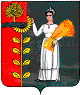 ПОСТАНОВЛЕНИЕ                                                                                 АДМИНИСТРАЦИИ СЕЛЬСКОГО ПОСЕЛЕНИЯ ТИХВИНСКИЙ СЕЛЬСОВЕТ ДОБРИНСКОГО МУНИЦИПАЛЬНОГО РАЙОНА ЛИПЕЦКОЙ ОБЛАСТИ  РОССИЙСКОЙ ФЕДЕРАЦИИПОСТАНОВЛЕНИЕ                                                                                 АДМИНИСТРАЦИИ СЕЛЬСКОГО ПОСЕЛЕНИЯ ТИХВИНСКИЙ СЕЛЬСОВЕТ ДОБРИНСКОГО МУНИЦИПАЛЬНОГО РАЙОНА ЛИПЕЦКОЙ ОБЛАСТИ  РОССИЙСКОЙ ФЕДЕРАЦИИПОСТАНОВЛЕНИЕ                                                                                 АДМИНИСТРАЦИИ СЕЛЬСКОГО ПОСЕЛЕНИЯ ТИХВИНСКИЙ СЕЛЬСОВЕТ ДОБРИНСКОГО МУНИЦИПАЛЬНОГО РАЙОНА ЛИПЕЦКОЙ ОБЛАСТИ  РОССИЙСКОЙ ФЕДЕРАЦИИ        16.11.2012г          Д.Большая Плавица   № 33